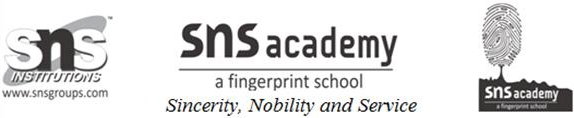 ANNUAL PEDAGOGICAL PLAN-2022-23 GRADE 12B APPLIED MATHEMATICS SINDHU.MMONTHTOPICNo of Periods AvailableACTI VITYAPRILUnit-1Numbers, Quantification and Numerical Applications20Solving Competitive exam based questionsJUNEUnit-1Numbers, Quantification and Numerical ApplicationsUnit-2Algebra515Solving real world Application problemJULYUnit-3Calculus20Solving Case study questionsAUGUSTUnit-3CalculusUnit-4Probability Distributions1010Differential problem in real world and probability activitySEPTEMBERUnit-5Inferential StatisticsUnit-6Index Numbers and Time-based data 1010Solving Competitive based questionsOCTOBERUnit-7Financial Mathematics20Solving Real world problems from a industry   NOVEMBERUnit-8Linear Programming15solving linear programming using the software